WESTLAKE HIGH SCHOOL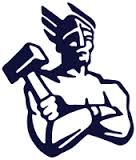 STUDENT MEDICAL HISTORYFULL NAME OF STUDENT_______________________________________________Grade______________________ Period ___________Instructor__________________PARENTS OR GUARDIAN_______________________________________________________HOME PHONE______________________________________________FATHERS WORK or CELL PHONE______________________________________________MOTHERS WORK or CELL PHONE______________________________________________PARENTS E-MAIL ADDRESS________________________________________________________IN CASE OF AN EMERGENCEY PLEASE CONTACT:NAME: ______________________________PHONE:__________________________RELATIONSHIP: ______________________________PRESENTLY UNDER DOCTOR’S CARE FOR AN INJURY OR ILLNESS?  YES___NO___HEALTH PROBLEMS THE PE DEPARTMENT SHOULD BE AWARE OF:_______________________________________________________________________________________________________________________________________________________________________________________________________________________________________________________________ALLERGIES?______________________________________________________________________________________________________________________________________________________________I UNDERSTAND THAT IF MY STUDENT IS UNABLE TO PARTICIPATE THEY WILL HAVE TO COMPLETE A MAKE UP ASSIGNMENT WHEN THEY HAVE RETURNED TO GOOD HEALTH.I ALSO UNDERSTAND THAT THE TEACHERS MAY SUBSTITUTE ACTIVITES THAT MY CHILD CAN DO IN PLACE OF ACTIVITES THEY MAY BE UNABLE TO PARTICIPATE IN DUE TO MEDICAL RESTRICTIONS. FOR EXAMPLE A STUDENT WITH A SPRAINED ANKLE MAY BE ASKED TO DO UPPER BODY EXERCISES THAT DO NOT REQUIRE USE OF THE INJURED ANKLE. I HAVE READ THE PHYSICAL EDUCATION DISCLOSURE DOCUMENT AND I AM AWARE OF WHAT IS EXPECTED OF MY STUDENT IN CLASS. _____________________________________________________________________________________PARENT SIGNATURE						STUDENT SIGNATURE 